ZPRAVODAJSEVEROČESKÁ DIVIZE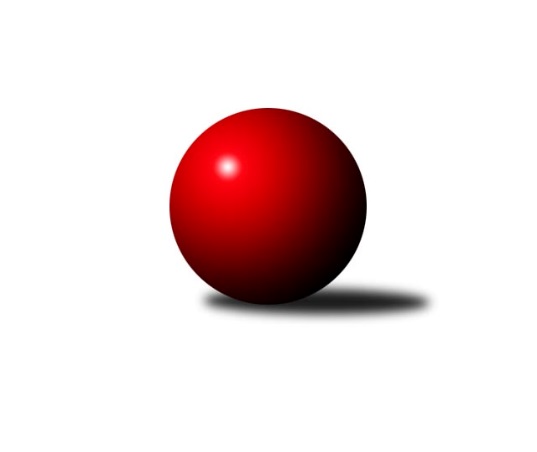 Č.4Ročník 2018/2019	13.10.2018Nejlepšího výkonu v tomto kole: 2732 dosáhlo družstvo: SK SkaliceVýsledky 4. kolaSouhrnný přehled výsledků:SK Skalice	- TJ Dynamo Liberec B	8:0	2732:2586	8.0:4.0	13.10.TJ Kovostroj Děčín	- SK Děčín	7:1	2565:2340	10.0:2.0	13.10.TJ VTŽ Chomutov	- SKK Bohušovice B	2:6	2503:2522	6.0:6.0	13.10.TJ Jiskra Nový Bor	- TJ KK Louny	6:2	2550:2445	7.0:5.0	13.10.TJ Bižuterie Jablonec n. N.	- SK Plaston Šluknov	7:1	2566:2439	6.5:5.5	13.10.Tabulka družstev:	1.	TJ Bižuterie Jablonec n. N.	4	3	1	0	24.5 : 7.5 	30.5 : 17.5 	 2538	7	2.	TJ Jiskra Nový Bor	3	3	0	0	17.0 : 7.0 	22.0 : 14.0 	 2532	6	3.	SK Plaston Šluknov	4	3	0	1	17.0 : 15.0 	26.5 : 21.5 	 2455	6	4.	SKK Bohušovice B	4	2	1	1	20.0 : 12.0 	25.0 : 23.0 	 2512	5	5.	TJ Kovostroj Děčín	3	2	0	1	13.0 : 11.0 	21.0 : 15.0 	 2584	4	6.	TJ VTŽ Chomutov	3	2	0	1	13.0 : 11.0 	20.5 : 15.5 	 2589	4	7.	SK Skalice	4	2	0	2	17.0 : 15.0 	19.0 : 29.0 	 2558	4	8.	TJ KK Louny	4	1	0	3	13.5 : 18.5 	23.0 : 25.0 	 2525	2	9.	TJ Dynamo Liberec B	4	1	0	3	11.0 : 21.0 	18.0 : 30.0 	 2490	2	10.	TJ Doksy	3	0	0	3	7.0 : 17.0 	16.5 : 19.5 	 2531	0	11.	SK Děčín	4	0	0	4	7.0 : 25.0 	18.0 : 30.0 	 2429	0Podrobné výsledky kola:	 SK Skalice	2732	8:0	2586	TJ Dynamo Liberec B	Ladislav Javorek ml.	 	 214 	 246 		460 	 1:1 	 438 	 	224 	 214		Radek Chomout	Jiří Piskáček	 	 225 	 226 		451 	 1:1 	 437 	 	235 	 202		Zdeněk Pecina ml.	Eduard Kezer ml.	 	 215 	 237 		452 	 2:0 	 416 	 	208 	 208		Emílie Císařovská	Jiří Šácha	 	 204 	 224 		428 	 1:1 	 412 	 	208 	 204		Jan Holanec st.	Robert Häring	 	 239 	 220 		459 	 1:1 	 422 	 	198 	 224		Anton Zajac	Oldřich Vlasák	 	 239 	 243 		482 	 2:0 	 461 	 	220 	 241		Zdeněk Pecina st.rozhodčí: Vlasák OldřichNejlepší výkon utkání: 482 - Oldřich Vlasák	 TJ Kovostroj Děčín	2565	7:1	2340	SK Děčín	Tomáš Mrázek	 	 200 	 187 		387 	 2:0 	 364 	 	184 	 180		Martin Ledwoň	Roman Slavík	 	 252 	 225 		477 	 2:0 	 387 	 	198 	 189		Ivan Novotný	Pavel Piskoř	 	 213 	 238 		451 	 2:0 	 415 	 	181 	 234		Miloslav Plíšek	Pavel Jablonický	 	 208 	 200 		408 	 1:1 	 415 	 	200 	 215		Pavel Čubr	Tomáš Novák	 	 198 	 225 		423 	 1:1 	 410 	 	209 	 201		Radek Mach	Petr Staněk	 	 212 	 207 		419 	 2:0 	 349 	 	169 	 180		Petr Kramer *1rozhodčí: Staněk Petrstřídání: *1 od 51. hodu Kamila LedwoňováNejlepší výkon utkání: 477 - Roman Slavík	 TJ VTŽ Chomutov	2503	2:6	2522	SKK Bohušovice B	Stanislav Šmíd ml.	 	 236 	 217 		453 	 2:0 	 385 	 	181 	 204		Vladimír Chrpa	Stanislav Rada	 	 221 	 186 		407 	 1:1 	 449 	 	212 	 237		Ladislav Koláček	Viktor Žďárský	 	 171 	 211 		382 	 0:2 	 419 	 	197 	 222		Martin Perníček	Arnošt Filo	 	 214 	 197 		411 	 0:2 	 455 	 	230 	 225		Roman Filip	Stanislav Šmíd st.	 	 228 	 215 		443 	 2:0 	 378 	 	182 	 196		Milan Slabý	Robert Suchomel st.	 	 224 	 183 		407 	 1:1 	 436 	 	214 	 222		Jaroslav Chvojkarozhodčí: Šmíd Stanislav Nejlepší výkon utkání: 455 - Roman Filip	 TJ Jiskra Nový Bor	2550	6:2	2445	TJ KK Louny	Petr Kohlíček	 	 237 	 234 		471 	 1:1 	 459 	 	239 	 220		Patrik Lojda	Lenka Kohlíčková	 	 226 	 198 		424 	 1:1 	 385 	 	182 	 203		Martin Lázna	Michal Gajdušek	 	 179 	 192 		371 	 0:2 	 396 	 	191 	 205		Radek Jung	Alena Dunková	 	 212 	 215 		427 	 2:0 	 406 	 	211 	 195		Miloš Chovanec	Petr Kout	 	 216 	 246 		462 	 2:0 	 382 	 	206 	 176		František Pfeifer	Martin Kortan	 	 208 	 187 		395 	 1:1 	 417 	 	198 	 219		Václav Valenta ml.rozhodčí: Kortan MartinNejlepší výkon utkání: 471 - Petr Kohlíček	 TJ Bižuterie Jablonec n. N.	2566	7:1	2439	SK Plaston Šluknov	Miroslav Pastyřík	 	 213 	 213 		426 	 0.5:1.5 	 452 	 	213 	 239		František Tomik	Jiří Pachl	 	 208 	 203 		411 	 1:1 	 410 	 	228 	 182		Jan Koldan	Filip Hons	 	 204 	 202 		406 	 1:1 	 386 	 	174 	 212		Václav Kořánek *1	Jan Zeman	 	 201 	 214 		415 	 1:1 	 407 	 	205 	 202		Jan Sklenář	Václav Vlk	 	 235 	 206 		441 	 1:1 	 395 	 	178 	 217		Eliška Marušáková	Zdeněk Vokatý	 	 221 	 246 		467 	 2:0 	 389 	 	192 	 197		Radek Marušákrozhodčí: Filip Honsstřídání: *1 od 55. hodu Zdeněk JonášNejlepší výkon utkání: 467 - Zdeněk VokatýPořadí jednotlivců:	jméno hráče	družstvo	celkem	plné	dorážka	chyby	poměr kuž.	Maximum	1.	Zdeněk Pecina  st.	TJ Dynamo Liberec B	467.75	312.8	155.0	2.3	2/3	(490)	2.	Stanislav Šmíd  st.	TJ VTŽ Chomutov	460.50	306.3	154.3	3.0	2/2	(481)	3.	Patrik Lojda 	TJ KK Louny	460.00	312.2	147.8	3.2	3/3	(502)	4.	Radek Šípek 	SKK Bohušovice B	456.75	297.3	159.5	1.8	2/3	(477)	5.	Stanislav Šmíd  ml.	TJ VTŽ Chomutov	454.50	307.0	147.5	2.5	2/2	(497)	6.	Robert Suchomel  st.	TJ VTŽ Chomutov	453.25	304.0	149.3	3.5	2/2	(478)	7.	Roman Slavík 	TJ Kovostroj Děčín	448.50	303.8	144.8	3.5	2/2	(477)	8.	Petr Kohlíček 	TJ Jiskra Nový Bor	444.00	303.0	141.0	4.3	3/3	(471)	9.	Alena Dunková 	TJ Jiskra Nový Bor	441.67	286.3	155.3	2.0	3/3	(450)	10.	Zdeněk Vokatý 	TJ Bižuterie Jablonec n. N.	439.67	292.3	147.3	2.8	3/3	(467)	11.	Ladislav Javorek  ml.	SK Skalice	439.33	312.5	126.8	8.0	3/3	(460)	12.	Jiří Piskáček 	SK Skalice	438.00	300.0	138.0	7.3	3/3	(451)	13.	Petr Staněk 	TJ Kovostroj Děčín	436.00	298.0	138.0	3.5	2/2	(453)	14.	Miroslav Pastyřík 	TJ Bižuterie Jablonec n. N.	435.33	294.2	141.2	5.5	3/3	(442)	15.	Robert Häring 	SK Skalice	434.00	301.8	132.3	7.3	2/3	(459)	16.	Jiří Klíma  st.	TJ Doksy	432.33	299.7	132.7	1.7	3/3	(448)	17.	Pavel Piskoř 	TJ Kovostroj Děčín	432.00	296.3	135.8	6.5	2/2	(451)	18.	Zdeněk Pecina  ml.	TJ Dynamo Liberec B	431.67	297.7	134.0	5.0	3/3	(442)	19.	Václav Paluska 	TJ Doksy	431.67	300.7	131.0	2.0	3/3	(453)	20.	Petr Kramer 	SK Děčín	429.33	291.3	138.0	5.0	3/4	(462)	21.	Miloslav Plíšek 	SK Děčín	429.00	293.0	136.0	3.8	4/4	(447)	22.	Oldřich Vlasák 	SK Skalice	429.00	294.8	134.2	6.3	3/3	(482)	23.	Jitka Rollová 	TJ KK Louny	428.75	299.0	129.8	6.5	2/3	(471)	24.	Jiří Kuric 	TJ Doksy	427.00	291.5	135.5	1.5	2/3	(429)	25.	Stanislav Rada 	TJ VTŽ Chomutov	426.75	287.3	139.5	7.0	2/2	(434)	26.	Ladislav Koláček 	SKK Bohušovice B	426.67	288.8	137.8	4.2	3/3	(449)	27.	František Tomik 	SK Plaston Šluknov	426.50	292.3	134.3	6.5	2/2	(452)	28.	Radek Mach 	SK Děčín	425.75	293.5	132.3	6.3	4/4	(449)	29.	Petr Kout 	TJ Jiskra Nový Bor	425.67	291.0	134.7	4.0	3/3	(462)	30.	Adéla Exnerová 	TJ Kovostroj Děčín	425.50	288.5	137.0	6.5	2/2	(434)	31.	Miloš Chovanec 	TJ KK Louny	425.50	293.7	131.8	8.5	3/3	(476)	32.	Pavel Jablonický 	TJ Kovostroj Děčín	424.50	311.0	113.5	7.5	2/2	(441)	33.	Jaroslav Chvojka 	SKK Bohušovice B	424.00	290.3	133.7	3.5	3/3	(436)	34.	Radek Chomout 	TJ Dynamo Liberec B	423.33	289.3	134.0	5.0	3/3	(442)	35.	Roman Filip 	SKK Bohušovice B	423.00	292.0	131.0	4.3	3/3	(455)	36.	Jan Zeman 	TJ Bižuterie Jablonec n. N.	422.83	293.0	129.8	4.3	3/3	(452)	37.	Václav Vlk 	TJ Bižuterie Jablonec n. N.	422.50	290.5	132.0	4.2	3/3	(441)	38.	Jaroslava Vacková 	TJ Doksy	421.67	286.0	135.7	7.7	3/3	(455)	39.	Jiří Pachl 	TJ Bižuterie Jablonec n. N.	420.50	284.7	135.8	6.2	3/3	(444)	40.	Ladislav Bírovka 	TJ Kovostroj Děčín	420.50	294.5	126.0	7.0	2/2	(445)	41.	Václav Valenta  ml.	TJ KK Louny	419.50	291.3	128.2	6.2	3/3	(452)	42.	Josef Březina 	TJ Doksy	418.67	286.7	132.0	6.7	3/3	(431)	43.	Radek Jung 	TJ KK Louny	418.17	300.2	118.0	5.0	3/3	(457)	44.	Anton Zajac 	TJ Dynamo Liberec B	417.17	288.5	128.7	7.2	3/3	(440)	45.	Lenka Kohlíčková 	TJ Jiskra Nový Bor	416.33	278.0	138.3	4.7	3/3	(424)	46.	Jiří Šácha 	SK Skalice	415.83	291.3	124.5	7.3	3/3	(428)	47.	Zdeněk Novák 	TJ VTŽ Chomutov	415.00	289.5	125.5	6.5	2/2	(431)	48.	Filip Hons 	TJ Bižuterie Jablonec n. N.	412.50	294.0	118.5	5.5	2/3	(419)	49.	Pavel Čubr 	SK Děčín	412.33	280.7	131.7	8.3	3/4	(422)	50.	Eduard Kezer  st.	SK Skalice	412.00	297.7	114.3	11.7	3/3	(449)	51.	Eliška Marušáková 	SK Plaston Šluknov	411.75	277.0	134.8	4.5	2/2	(448)	52.	Radek Marušák 	SK Plaston Šluknov	411.67	290.5	121.2	6.7	2/2	(452)	53.	Emílie Císařovská 	TJ Dynamo Liberec B	410.17	290.2	120.0	10.2	3/3	(418)	54.	Jan Sklenář 	SK Plaston Šluknov	409.50	284.0	125.5	9.0	2/2	(422)	55.	Milan Slabý 	SKK Bohušovice B	409.00	285.0	124.0	10.3	3/3	(438)	56.	Jan Holanec  st.	TJ Dynamo Liberec B	408.67	288.2	120.5	8.7	3/3	(437)	57.	Jiří Pádivý 	TJ Doksy	405.67	278.0	127.7	4.0	3/3	(428)	58.	Martin Kortan 	TJ Jiskra Nový Bor	403.00	266.3	136.7	5.0	3/3	(409)	59.	Martin Perníček 	SKK Bohušovice B	402.17	275.2	127.0	4.7	3/3	(419)	60.	Michal Gajdušek 	TJ Jiskra Nový Bor	401.67	277.3	124.3	9.0	3/3	(434)	61.	Jan Koldan 	SK Plaston Šluknov	401.25	274.8	126.5	7.5	2/2	(410)	62.	Arnošt Filo 	TJ VTŽ Chomutov	390.75	275.8	115.0	8.0	2/2	(411)	63.	Vladimír Chrpa 	SKK Bohušovice B	388.00	284.5	103.5	12.8	2/3	(407)	64.	František Pfeifer 	TJ KK Louny	387.50	276.2	111.3	10.7	3/3	(429)	65.	Jiří Tůma 	TJ Bižuterie Jablonec n. N.	379.00	273.5	105.5	11.0	2/3	(380)	66.	Ivan Novotný 	SK Děčín	378.00	274.0	104.0	12.5	4/4	(392)	67.	Martin Ledwoň 	SK Děčín	375.50	267.3	108.3	9.5	4/4	(405)	68.	Marek Valenta 	TJ Dynamo Liberec B	341.50	259.0	82.5	17.5	2/3	(365)		Eduard Kezer  ml.	SK Skalice	436.00	297.0	139.0	5.0	1/3	(452)		Tomáš Novák 	TJ Kovostroj Děčín	417.50	291.5	126.0	5.0	1/2	(423)		Libor Hrnčíř 	SK Skalice	416.00	268.0	148.0	7.0	1/3	(416)		Ladislav Hojný 	SK Plaston Šluknov	413.00	286.3	126.7	9.7	1/2	(434)		Kamila Ledwoňová 	SK Děčín	408.00	287.0	121.0	12.0	1/4	(408)		Aleš Stach 	TJ Doksy	408.00	297.0	111.0	6.0	1/3	(408)		Zdeněk Jonáš 	SK Plaston Šluknov	405.50	276.5	129.0	2.0	1/2	(423)		Tomáš Mrázek 	TJ Kovostroj Děčín	396.00	269.0	127.0	7.5	1/2	(405)		Martin Lázna 	TJ KK Louny	385.00	279.0	106.0	7.0	1/3	(385)		Viktor Žďárský 	TJ VTŽ Chomutov	382.00	294.0	88.0	16.0	1/2	(382)Sportovně technické informace:Starty náhradníků:registrační číslo	jméno a příjmení 	datum startu 	družstvo	číslo startu1873	Petr Kramer	13.10.2018	SK Děčín	4x22978	Viktor Žďárský	13.10.2018	TJ VTŽ Chomutov	2x16335	Stanislav Šmíd ml.	13.10.2018	TJ VTŽ Chomutov	3x22167	Martin Lázna	13.10.2018	TJ KK Louny	1x
Hráči dopsaní na soupisku:registrační číslo	jméno a příjmení 	datum startu 	družstvo	Program dalšího kola:5. kolo19.10.2018	pá	17:00	SK Děčín - TJ Jiskra Nový Bor	19.10.2018	pá	19:00	SKK Bohušovice B - TJ Doksy	20.10.2018	so	9:00	TJ KK Louny - TJ VTŽ Chomutov	20.10.2018	so	9:00	SK Plaston Šluknov - TJ Kovostroj Děčín	20.10.2018	so	9:00	SK Skalice - TJ Bižuterie Jablonec n. N.				TJ Dynamo Liberec B - -- volný los --	Nejlepší šestka kola - absolutněNejlepší šestka kola - absolutněNejlepší šestka kola - absolutněNejlepší šestka kola - absolutněNejlepší šestka kola - dle průměru kuželenNejlepší šestka kola - dle průměru kuželenNejlepší šestka kola - dle průměru kuželenNejlepší šestka kola - dle průměru kuželenNejlepší šestka kola - dle průměru kuželenPočetJménoNázev týmuVýkonPočetJménoNázev týmuPrůměr (%)Výkon2xOldřich VlasákSK Skalice4821xPetr KohlíčekNový Bor1164712xRoman SlavíkKov. Děčín4771xRoman SlavíkKov. Děčín115.594771xPetr KohlíčekNový Bor4711xPetr KoutNový Bor113.794621xZdeněk VokatýJablonec4673xPatrik LojdaTJ KK Louny113.054591xPetr KoutNový Bor4621xZdeněk VokatýJablonec111.464673xZdeněk Pecina st.Dyn. Liberec B4611xPavel PiskořKov. Děčín109.28451